LAOS – Muang Ngoi – Hike to Ban Na Village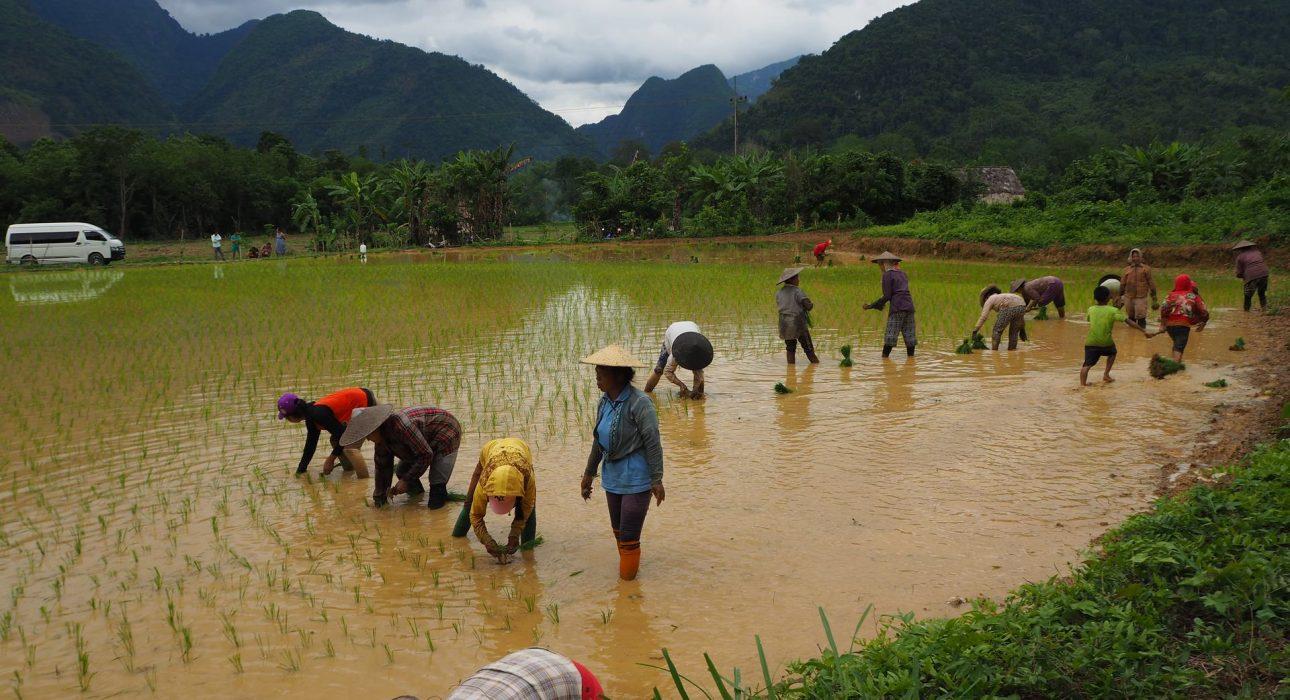 Over ViewThemeClassicCountry - CityLaos - Muang NgoiMarket segmentGroups, Thematic LeisurePrice Level$Level of difficultiesLEVEL 0Max pax10SeasonalityOctober to JuneArrival cityMuang NgoiDeparture cityMuang NgoiDescriptionThis easy walk starts directly in Muang Ngoi village. After the first 30 minutes of hiking, a stop at Tam Khang Cave, a former sheltering cave for local villagers during Indochina war (1960-1972), will be the occasion to learn about Lao history or to refresh in the waters nearby. The hike will continue through a lush vegetation and crossing rice paddies to reach the charming village of Ban Na, after around 1 hour walk. The traditional community life revolves around the local handicrafts and the rice cultivation. After enjoying the view of the rice fields and the surrounding hills from a small terrace, the trail heading back to Muang Ngoi will reveal further beautiful natural landscapes.Duration of the walk to Ban Na village:  5 kilometers – around 2 hours one wayLevel: 0Selling pointsIdeal for nature lovers to discover the landscapes of mountains and rice paddiesA great insight into a remote village of Laos and the local handicraftsAn easy active hike in the North Laos suitable for familyEasia Signature activityTime And TransportationPhotos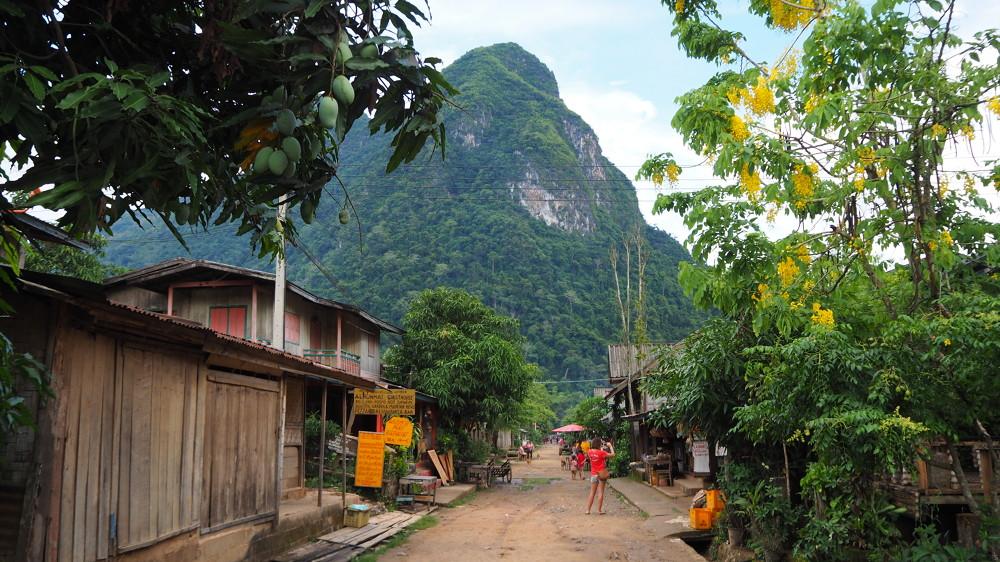 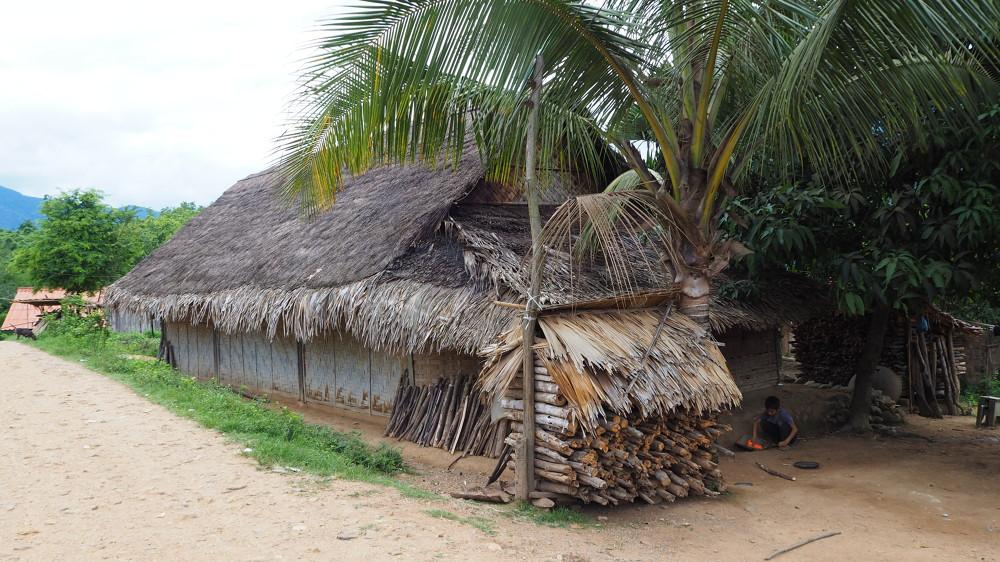 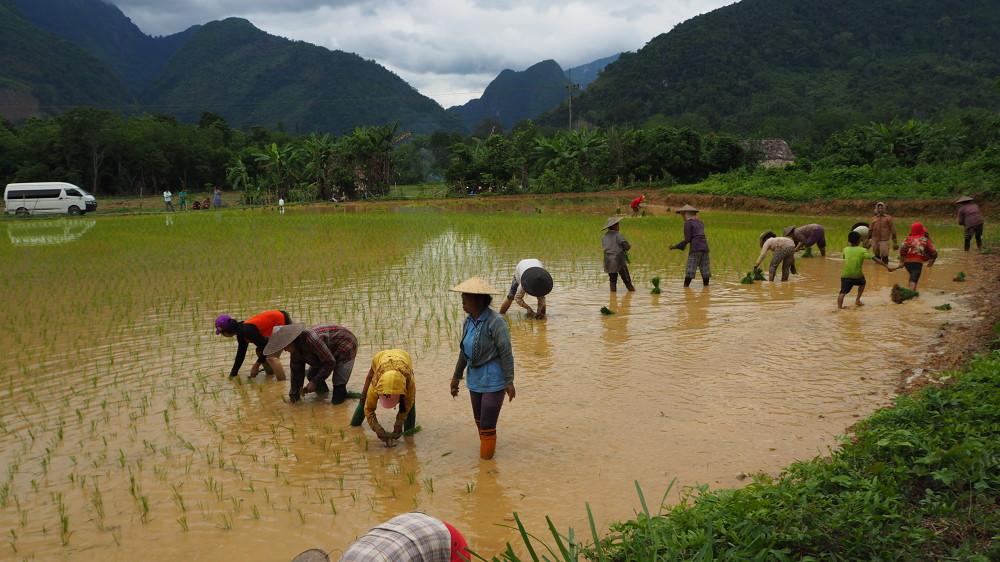 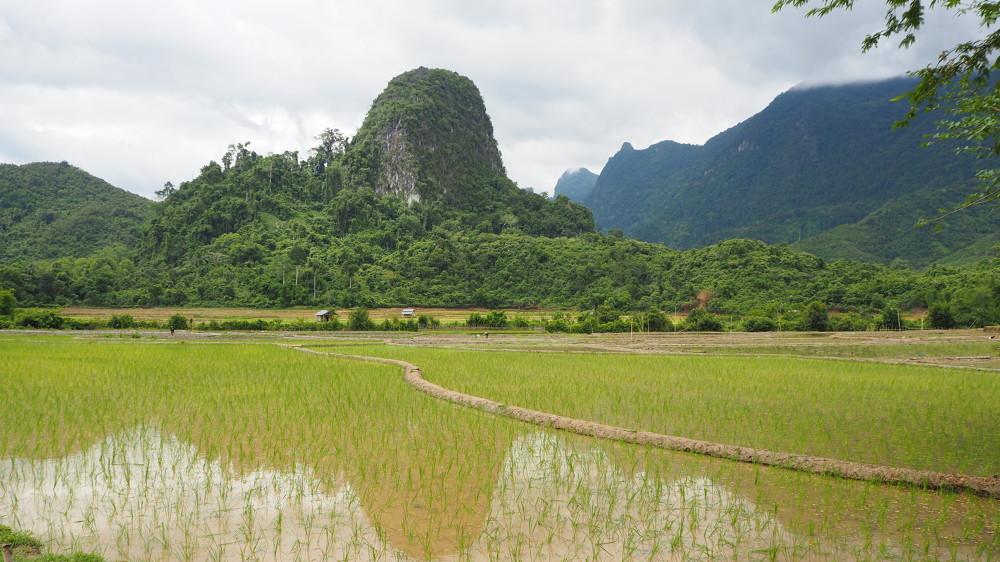 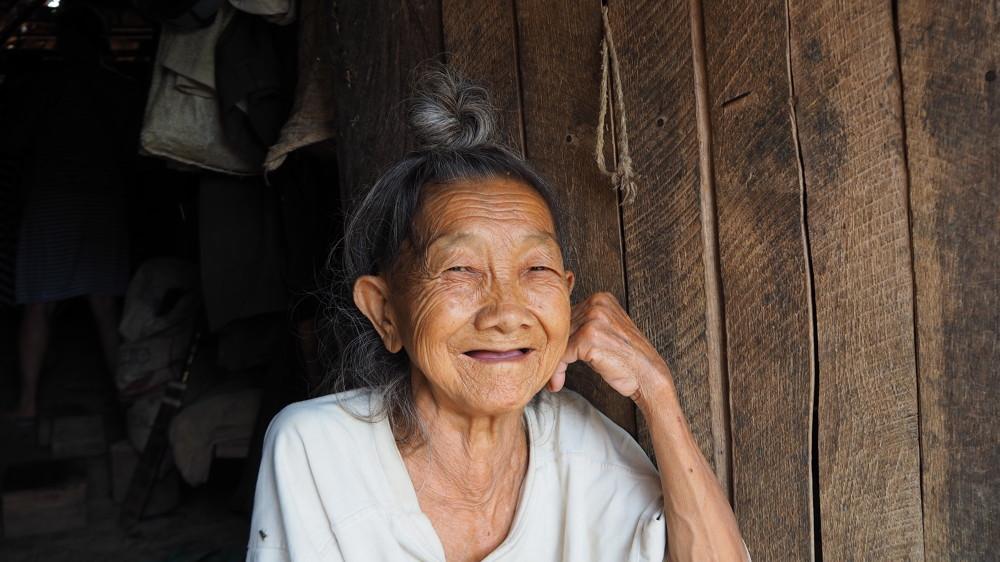 Easia Travel Head OfficeVietnam Head Office4th Floor – ATS hotel, 33B Pham Ngu Lao Street, Hoan Kiem District, Hanoi.T: +84 24-39 33 13 62 (ext. 251)